 Проект Альдебаран - крупнейшая электронная библиотека on-line. Здесь собрана бесплатная художественная, учебная и техническая литература и книги различных жанров: детективы, фантастика, русская и зарубежная литература, стихи и поэзия, любовные романы, детская литература, женская эротическая литература, фэнтези и т.д.     В виртуальной интернет библиотеке Альдебаран вы можете скачать бесплатные электронные книгФундаментальная электронная библиотека "Русская литература и фольклор" (ФЭБ) - полнотекстовая информационная система по произведениям русской словесности, библиографии, научным исследованиям и историко-биографическим работам.и, книги для КПК, а также почитать стихи и прозу онлайн.http://mmoruli.rusedu.net/gallery/7146/previews/litmir.png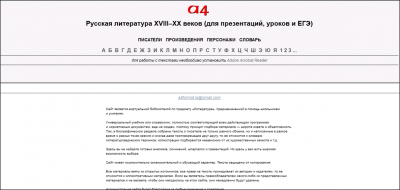 Сайт является виртуальной библиотекой по предмету «Литература», предназначенной в помощь школьникам и учителям.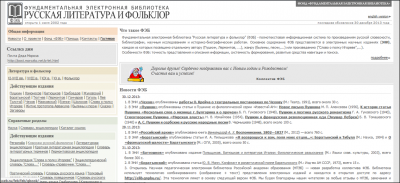 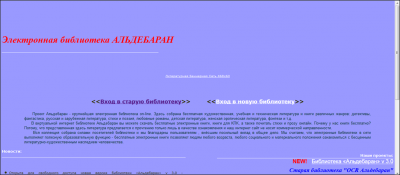 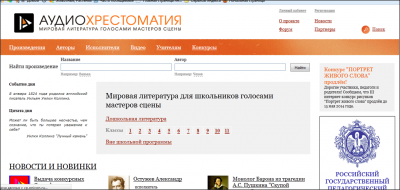 http://mmoruli.rusedu.net/gallery/7146/fgos_nastolnaya_kniga_uchitelya.pdfhttp://mmoruli.rusedu.net/gallery/7146/tipologiya_urokov.docxhttp://mmoruli.rusedu.net/gallery/7146/plan_uroka_po_fgos.pdfhttp://mmoruli.rusedu.net/post/7146/92829http://mmoruli.rusedu.net/gallery/7146/asmolov_formirivanie_UUD.dochttp://mmoruli.rusedu.net/gallery/7146/konstruktor_uroka_po_fgos.dochttp://mmoruli.rusedu.net/gallery/7146/primernaya_struktura_uroka_fgos.dochttp://mmoruli.rusedu.net/gallery/7146/uud.dochttp://mmoruli.rusedu.net/gallery/7146/lichnostnye_rezultaty.dochttp://mmoruli.rusedu.net/gallery/7146/planir_rezultaty.docxhttp://dazor.narod.ru/russkie/slovari/trudnostej/slovar-trudnostej_0001.htmhttp://www.tepka.ru/rozental/index.htmlhttp://evartist.narod.ru/text1/20.htmhttp://www.hi-edu.ru/e-books/xbook083/01/part-003.htmhttp://www.hi-edu.ru/e-books/xbook142/01/index.htmlhttp://www.orfo.ru/Tutorial/Html/Tutorial.htmhttp://www.gramma.ru/http://allrusart.ru/main/literaturehttp://www.risunokaqua.org/literatu/silver_age/index.htmlhttp://www.a4format.ru/http://www.yarus.aspu.ru/http://gramota.ru/